Оглавление
	1. Сокращения и обозначения	22. АННОТАЦИЯ	33. Схема информационного взаимодействия	44. описание методов	55. Справочники системы	66. НАСТРОЕЧНЫЕ ПАРАМЕТРЫ СИСТЕМЫ………………………………………………………….7Сокращения и обозначенияАННОТАЦИЯНастоящий документ описывает механизмы информационного взаимодействия между МИС, Инфоматы, порталом, ЦТО через Интеграционную платформу N3 в рамках оказания услуги «Прием заявок (запись) на прием к врачу в электронном виде». Описываются параметры и требования к взаимодействию между Интеграционной платформой N3 и системами-участниками информационного взаимодействия. В состав описания включены входные параметры запросов и выходные данные.Сервисы Интеграционной платформы обеспечивают следующие возможности:Обмен данными о пациентах;Передачу данных о сотрудниках медицинских учреждений;Обмен данными о медицинских учреждениях и их ресурсах;Получение расписания работы специалистов медицинских учреждений, предварительной записи и отмены записи;Передачу информации о посещениях в медицинских учреждениях (реализуется со стороны МИС).В рамках оказания Услуги информационные системы взаимодействуют с Интеграционной платформой через стандартизированные интерфейсы для взаимодействия, реализованные в виде Web-сервисов, основанных на протоколе SOAP 1.1 и 1.2. Интеграционные профили описывают версию СЗПВ.РЕГИЗ (версия 2.5). Переход осуществляется с (версия 2.4).Схема информационного взаимодействия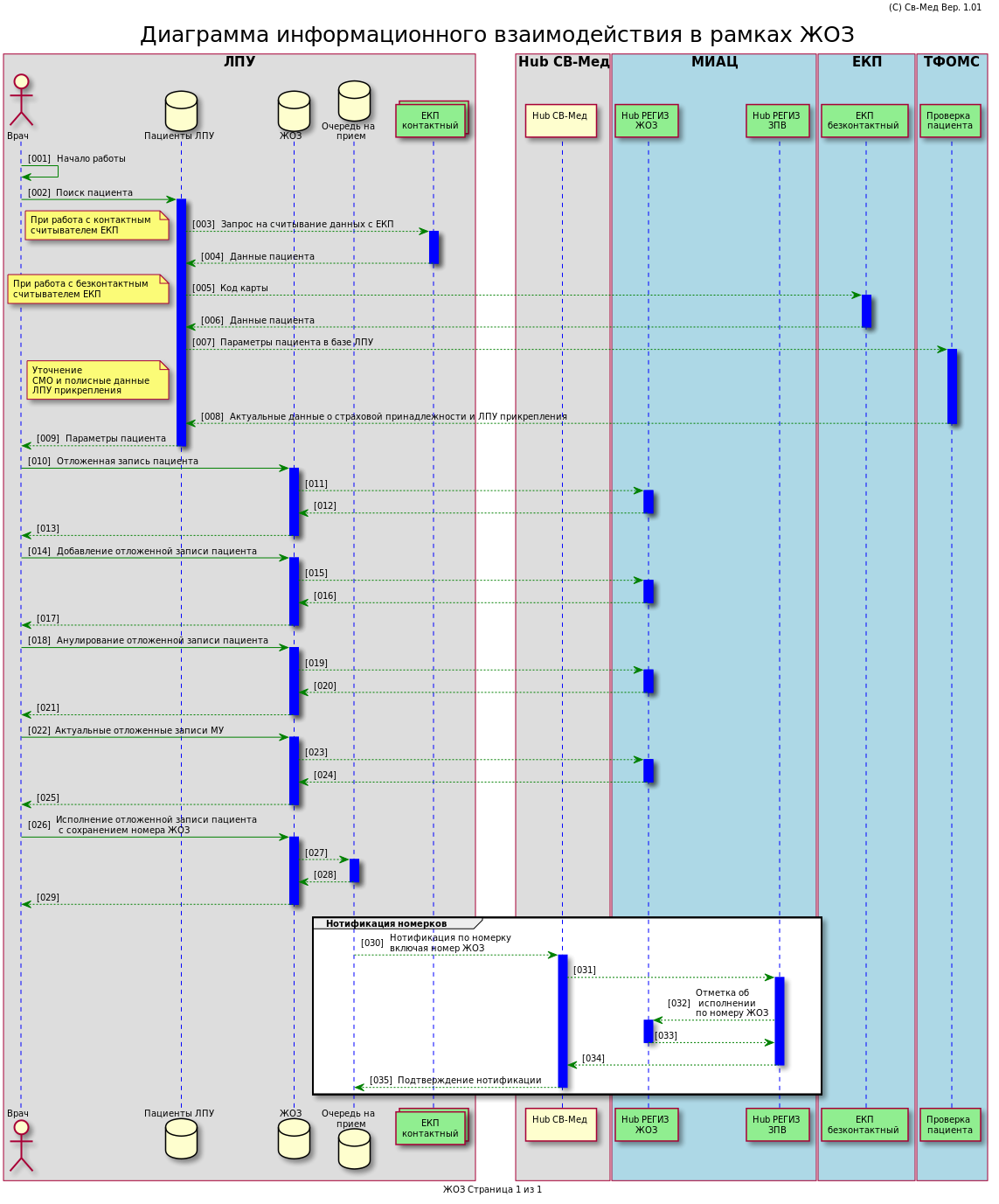  (рис. 1)описание методовПри информационном взаимодействии должен использоваться обязательный служебный параметр GUID, выдаваемый разработчику МИС администратором Интеграционной платформы.Данное типовое решение предоставляет возможность регистрации заявки ЖОЗ, обработки ЖОЗ и записи на прием по заявке ЖОЗ.Список доступных для использования методов в рамках данного типового решения:Запрос талонов по заявке ЖОЗ (GetAvailableAppointmentsByPARequest);Подтверждение записи по заявке ЖОЗ (SetAppointmentByPARequest);Регистрация заявки ЖОЗ (RegisterPARequest);Отмена заявки ЖОЗ (CancelPARequest);Поиск активных заявок ЖОЗ (SearchActivePARequest);Поиск заявок ЖОЗ пациента (SearchPARequests);Определение пользователя по его GUID (GetHubUserByGuid);Уведомление о произведенной записи на прием (SendNotificationAboutAppointment)Уведомление об изменении статуса записи на прием (SendNotificationAboutAppointmentStatus)Справочники системыРоль пользователяПричина постановки в лист ожидания (ЖОЗ)Источники записиСтатус записи на приемПоводы отмены заявки в ЖОЗИсточники заявки в ЖОЗМИС регулярно обновляет состав справочников и использует актуальные версии справочников.  настроечные параметры системыПараметры ini файла системы:
PATHINT - путь, где будут создаваться временные файлы.
TITLE - заголовок системы.
BUTTONALLLPU - Отображение на экране кнопки для выбора ЛПУ.
               Возможные значения
               N - кнопку не отображать.
ADDRSOAP - адрес сервиса для проверки
USERGUID - GUID пользователя
CLNALLID - универсальный ID пациента
MODEFIRSTFIO - управление режимом предварительной идентификации пациента.
               (=Y режим включен, иначе выключен).
               При работе в этом режиме ПЕРЕД выборм специальности осуществляется ввод данных пациента c возможностью поиска в базе ЛПУ.    
SHOWCOUNTNOMERMEDIC - показ ОБЩЕГО количества номерков в списке врачей. По умолчанию включен. Для отключения необходимо записать
                      SHOWCOUNTNOMERMEDIC=N.
USEWAITINGLIST - использовать отложенную запись (=Y - режим включен).
ADDNEWPATIENT  - возможность добавления новых пациентов (=Y - режим включен).
OLDMODEMEDIC - старый режим выбора врачей (=Y - режим включен)
SAVESOAP - сохранение запроса и ответа в файлах (soapin.txt и soapout.txt)
           =Y - режим включен
PUBLICMODE   - режим работы (закрытый/открытый режим)
               Y - режим включен.
               Во включенном режиме:
                 -требуется согласие пациента на передачу данных.
                 -при идентификации пациента выводится ТОЛЬКО ФИО и дата рождения.
                 -в случае если пациентов, отвечаюших ключам обнаружено много, то система не показывает их список, а просит уточнить параметры поиска.
LISTLPUNETR - список кодов ЛПУ, где развернута МИС нетрики. Для учета
ошибки нетрики SUCCSESS всегда false.
EXPIRATIONDAY - количество дней, после истечения которых отложенная запись считается просроченной и в списке отложенных записей выводится классом RSEGMENT_EXPIRATIONDATE
NAMEFORMINSPECTDR - имя формы для распечатки номерка, взятого по направлению. Эта форма имеет вид формы для одной записи.
ADDRTCGI - адрес tcgi1.exe осуществляющего запись по заявке (используется в режиме MODELPU не равно Y).
PATHINT  - путь к справочникам
MODELPU   - режим работы в ЛПУ. Включено =Y
LISTLPULOCAL - список локальных ЛПУ. Допустима запись в несколько строк.
          Формат: <код лпу1>,<название 1>,<адрес1>;<код лпу2>,<название 2>,<адрес2>...Приложение № 15 интеграция МИС МО с РЕГИЗ.ЗПВ.ЖОЗРаздел - журнал отложенной записиРуководство администратораЗАО “СВ-мед”04.09.2020ТерминОпределениеГИС ЕКПГосударственная информационная система Санкт-Петербурга «Единая карта петербуржца»GUIDАвторизационный токенПорталИнтернет-портал для записи на прием к врачуИнтеграционная платформаИнтеграционная платформа N3ЛПУЛечебно-поликлиническое учреждениеРЕГИЗРегиональная информационная система, которая                 автоматизирует региональные процессы здравоохранения и создает единое информационное поле для обмена           данными между медицинскими учреждениями, органами управления здравоохранением и гражданамиЦТОЦентр телефонного обслуживанияМИСМедицинская информационная системаИнфоматИнформационный терминал записи на приемИСИнформационная системаМУМедицинское учреждениеЖОЗЖурнал отложенной записи